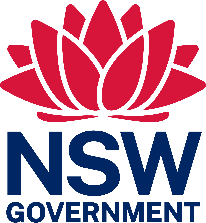 Sample letter: caveator consentBelow is sample text for a caveator consent letter. Copy and paste the text onto a document displaying the appropriate company letterhead.Registrar GeneralNSW Land Registry ServicesGPO Box 15SYDNEY NSW 2001Re:	Caveator consent to the registration of Biodiversity Stewardship Agreement over  is the Caveator under the lodged Caveat  that affects folios of the register Lot/DP (‘Land’). hereby consents to the recording in the Register of:Conservation Agreement of Lot  in DP  (Biodiversity Stewardship Agreement Number: ) between the Department of Climate Change, Energy, the Environment and Water of New South Wales and .By consenting to the registration of a Conservation Agreement over the Land,  does not waive its rights to file against such Land a Profit a Prendre or other associated documents relating to the Project and the Project Development Agreement.Include and complete the paragraph below if consent relates to a trustee/trust. Delete if not required. In providing this consent  is acting in its capacity as trustee of . Further we wish to confirm as trustee that we consent to the recording of the Conservation Agreement and that the recording of the Conservation Agreement is not in breach of the terms of .The letter must be signed by the caveator or any person authorised to sign a withdrawal of caveat; and have the signature of the caveator witnessed if signed by a private party or where the consent is not on a letterhead.